Formato europeo per il curriculum vitae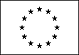 Informazioni personaliNome            D’ADDATO GIOVINAEsperienza lavorativa• Date (da – a)•  Nome e indirizzo del datore di lavoro• Tipo di azienda o settore• Tipo di impiegoDAL 1988 DOCENTE A TEMPO DETERMINATO PRESSO                            ISTITUTI  TECNICI  (Classe   di concorso A050)DAL 1993 al 1999 DOCENTE A TEMPO DETERMINATO CON       INCARICO ANNUALE CSA PRESSO LICEO SOCIO-    PEDAGOGICO    (Classe   di concorso A051)DAL 1/09/1999 AD OGGI DOCENTE di LETTERE (CLASSE DI CONCORSO A22 Italiano, storia, ed. civica e geografia exA043)                        PUNTI 6A TEMPO INDETERMINATO SCUOLA SECONDARIA DI I  GRADO “GIOVANNI XXIII” SAN FERDINANDO di PUGLIA• Principali mansioni e responsabilitàDALL’A.S.2000/01 al 2012/13 SEGRETARIA COLLEGIO  DOCENTI PER BREVI PERIODI SEGRETARIA CONSIGLIO  D’ISTITUTO DAL 12 DICEMBRE  2001 AD OGGI COMPONENTE  CONSIGLIO D’ISTITUTO (solo a.s.2012/13interruzione)DAL 2003 FUNZIONE STRUMENTALE al 2016/17AREA 3-  SUPPORTO AL LAVORO DEGLI  ALUNNI                  (ORIENTAMENTO E  CONTINUITÀ)A.S. dal 2017/18 al 2021/22 I COLLABORATORE del DIRIGENTE SCOLASTICOA.S. 2022/23 REFERENTE DEL DIRIGENTEESPERIENZE PON TUTOR D’AULABando 872/2007 Parole per creare 30h (20/2/2008 – 30/6/2008)                         PUNTI 1                                               Bando 8124/2008 Il fascino della realtà 30h (18/2/2009 – 20/05/2009)                                                                 PUNTI 1 Bando 2096/2009 Il calendario dei nostri miti 30 h (17/2/2010 – 30/06/2010)                                           PUNTI 1Bando 3760/2010 Dentro l’avventura (24/1/2011 – 30/6/2011) 30h                                                          PUNTI 1    Bando 4462/2011 Leggo, comprendo e imparo (6/2/2012 – 30/6/2012) 30h                                                             PUNTI 1Bando 4462/2011 Scrivo, dunque creo (20/6/2013 – 30/6/2013) 30h                                                          PUNTI 1Bando 2373/2013 Piccoli redattori in aula 30h  PUNTI 1Bando 383/2017 Tutti in pista per l’intervista! 30h  PUNTI 1Bando 3340/2017 Educazione alimentare, cibo e territorio - A scuola con gusto 30 h                                                     PUNTI 1Bando 2669/2017 Sviluppo del pensiero computazionale e della creatività digitale “IT’S TIME OF CODING 2”30 h PUNTI 1Bando 1953 – Competenze di base –ENGLISH IS FUN 30 H PUNTI 1 Bando 9707/2021-  10.2.2A-FSEPON-PU-2021-253Competenza in materia di cittadinanza-Per fare un albero ci vuole un fiore                                                  PUNTI 1REFERENTE PER LA VALUTAZIONEBando 872/2007  Piano Integrato C1 e C4 1/8/2007  Bando 8124/2008  Piano Integrato C1 e C4 15/07/2008  Bando 2096/2009  Piano Integrato C1 e C4    PUNTI 1Bando 3760/2010  Piano Integrato C1 e C4    PUNTI 1Bando 4462/2011 Piano Integrato C1 e C4 31/03/2011  Bando 4462/2011  Piano Integrato C1 e C4    PUNTI 1Bando 2373/2013  Piano Integrato C1 e C4 2672/2013  PUNTI 1Bando 10862/2017 10.1.1° FSEPON-PU-2017-383       PUNTI 1  Bando1953 del 21/02/2017 - FSE - Competenze di base	-Crescere nel futuro con competenza                     PUNTI 1Bando 3340/2017 – FSE- Competenze di cittadinanza Globale PUNTI 1Bando 9707 del 27/04/2021 - FSE e FDR - Apprendimento e socialità -Dentro la scuola fuori dal Disagio 10.1.1A-FSEPON-PU-2021-231                                                                 PUNTI 1Bando 9707 del 27/04/2021 - FSE e FDR - Apprendimento e socialità- Crescere insieme: cantieri innovativi di saperi10.2.2A-FSEPON-PU-2021-253                         PUNTI 1Progetto 10.1.1A-FDRPOC-PU-2022-179 “A scuola liberi dal disagio”                                                                                             PUNTI 1Progetto “La scuola di tutti per crescere insieme”, cod. naz. 10.2.2A-FDRPOC-PU-2022-207                                    PUNTI 110.1.1A-FSEPON-PU-2023-6 A MANI INTRECCIATE    PUNTI 1PNRR –Collaborazione progettazionePROGETTISTA PON FESRBando 7848/2011 FESR E1 201/6/2011Bando 12810 del 15/10/2015 FESR Ambienti Digitali Bando 9035 FESR DEL 13/7/2015 realizzazione /ampliamento Lan/Wlan REFERENTE PER LA VALUTAZIONE PQM TRIENNIO 2009-2012– COMPONENTE GOPDal 2007/2008 al 2017/2018 REFERENTE E COORDINATRICE              INVALSI – INCONTRI  CON IL DIRIGENTE A BARI E FOGGIA PER I SEMINARI ORGANIZZATI  DALL’AUTORITA’ di GESTIONE COMPETENTE; PARTECIPAZIONE AL CORSO DI   FORMAZIONE CASSANDRO DI BARLETTA PER DUE ANNI  CONSECUTIVI (2010-2012)5 MARZO 2007 PROGETTO AREA A RISCHIO- ELABORAZIONE PROGETTO E COORDINATRICE  DELL’ATTIVITA’ DI RECUPERO, E DOCENTE DI   RECUPERO DI ITALIANO2008-09 ELABORAZIONE E REALIZZAZIONE PROGETTO AREA A RISCHIO2008/09 2009/2010 ELABORAZIONE E REALIZZAZIONE   DIRETTIVA 113, DOCENTE DI RECUPERO DI ITALIANO2008-09 ELABORAZIONE E REALIZZAZIONE PROGETTO SCUOLA APERTAEDUCAZIONE STRADALE 2007-08 ELABORAZIONE E  REALIZZAZIONE PROGETTODOCENTE “CORSO PER IMMIGRATI ADULTI” PRESSO ITC”DELL’AQUILA”COLLABORAZIONE CON IL DIRIGENTE SCOLASTICO PER LA DIDATTICADal 2002/2003 al 2011/12 COMPONENTE COMMISSIONE POF, Dal 2002/2003 al 2023/24 Componente FORMAZIONE CLASSI 1^^. Dal 2007 al 2022 INSERIMENTO DATI AIE PER ELENCO LIBRI DI TESTO ELABORAZIONE SCHEDA MINISTERIALE DI VALUTAZIONE E  CERTIFICAZIONE DELLE COMPETENZE. A.S.”2012/13 Progettista e Referente progetto Area a rischio  presso I.C. de Amicis – Giovanni XXIII” San Ferdinando di Puglia. A.S.2012/13-2013/14 Progettista e Referente progetto CRIT presso I.C. de Amicis – Giovanni XXIII e I.C. Giovanni XXIII” San Ferdinando di Puglia.Dal 1999/2000 al 2022/2021 Coordinatore Consiglio di Classe presso Sc. Sec. di I grado “Giovanni XXIII” San Ferdinando di Puglia.DA  A.S. 2012/13 a 2020/2021 Nomina di “Addetto alla squadra antincendio” e Coordinatore dell’emergenza/responsabile di plesso” presso I.C. Giovanni XXIII San Ferdinando di Puglia.A.S.2013/14 PRESIDENTE di ESAMI conclusivi I ciclo d’istruzione I.C. di Margherita di Savoia.A.S.2022/23 PRESIDENTE di ESAMI conclusivi I ciclo d’istruzione I.C. Giovanni XXIII.A.S. 2015/16 OSSERVATORE ESTERNO INVALSI istituto istruzione secondaria superiore presso Liceo Scientifico A. VOLTA – FoggiaEsperienza di tutoring/mentoring ai neo-assunti PER DUE DOCENTI:-A.S.2005/2006 prof.ssa C. Provenzano-A.S.2015/2016 prof. M. Giacomantonio- A.S.2019/2020 prof. M. Gallo Vincenzo AntonioIstruzione e formazioneCorso di aggiornamento “Didattica della storia – Il NOVECENTO”        con Antonio Brusa  Scuola  Sec. di I grado “Pascoli” Margherita di          Savoia.A. S. 2007/2008 “La Didattica Individualizzata” di 30 ore PON-        FSE  D 1 Scuola Sec. I grado San Ferdinando di Puglia. A. S. 2008/ 2009 Corso di Formazione del personale scolastico           coinvolto nel progetto Area a Rischio, ore 14 presso Istituto Superiore           “Pavoncelli” Cerignola..A. S. 2010/11 Partecipazione al Seminario Intervento di Tipo A PON           FSE presso I.I.S.S. Cassandro Barletta di 30 ore. A. S. 2011/12 Partecipazione al Seminario Intervento di Tipo A PON         FSE di 30 ore presso I.I.S.S. Cassandro Barletta.A.S. 2012/13 Partecipazione al Seminario Intervento tipo 99 PON            FSE presso I.I.S.S. “Volta “ di Foggia.  A.S. 2012/13 Partecipazione al Seminario “Formazione,             sensibilizzazione ed aggiornamento sulle metodologie idonee per              affrontare la balbuzie a scuola” presso I.I.S.S. “Zingarelli “ di              Cerignola.A.S.2014/15 DIDATTICA CON LA LIM di 30 ore PON- PUNTI 2A.S. 2014/15 CORSO DI AGGIORNAMENTO del Dott. M. Santilli            sulla Balbuzie, Dislessia e Disagio.Corsi di Formazione per la sicurezza.2008 SEMINARIO REGIONALE  “PREVENZIONE DELLA              DISPERSIONE SCOLASTICA” (ILO-ONU).A.S. INTERCULTURA: Educazione senza confini ( 0re 30)A.S. 2018/2019 Valutazione e miglioramento: la valutazione di sistema (RAV, PdM e rendicontazione sociale (12 + 8 online) A.S. A.S. 2017-2018 Corso di Formazione “Formazione per dirigenti in materia di sicurezza” -16hA.S. 2020-2021 Le discipline scientifico-tecnologiche (STEM) 25 h                                                                                                                                                          PUNTI 2A.S. 2020-2021 -Valutazione per competenze (D.M.774/2019) 25hA.S.2021-22 – Corso di Formazione - ED. CIVICA con particolare riguardo alla conoscenza della Costituzione e alla cultura della sostenibilità 25h						          Capacità e competenze tecnicheCapacità e competenze ORGANIZZATIVEGESTIONE DELLA PIATTAFORMA DEI FONDI STRUTTURALI         Significative e soddisfacenti nel campo della didattica, per la collaborazione data al  Dirigente Scolastico (monitoraggio valutazione scuola, monitoraggio alunni per  l’USR Puglia, Indicazioni per il Curricolo, organizzazione  per prove  Invalsi, esami di licenza media)       Alla DSGA per le Buone Pratiche del PON ( elaborazione Avviso Pubblico- Bando, lettura curricula e d elaborazione graduatorie docenti esperti). Organizzazione concorsi musicali nazionali, con i docenti di musica ed accompagnatrice  degli alunni   partecipanti,        Organizzazione Festival Canoro, spettacolo musicale  canoro, come manifestazione in collaborazione con il Comitato Festa Patronale per la ricorrenza  del Santo Patrono.       Per l'invalsi ha coordinato l’acquisto e la distribuzione dei fascicoli di Italiano preliminari alla prova InValsi e alla prova Nazionale; ha operato per l’organizzazione delle prove Invalsi sino al 2021,  somministrate agli alunni delle classi prime; ha predisposto il quadro riepilogativo dei risultati delle prove, distribuito ai docenti di italiano e  di matematica.Soddisfacenti le competenze dell’utilizzo LIM e ComputerSan Ferdinando di Puglia, lì  23 APRILE 2024        